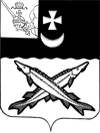 АДМИНИСТРАЦИЯ БЕЛОЗЕРСКОГО  МУНИЦИПАЛЬНОГО   РАЙОНА  ВОЛОГОДСКОЙ ОБЛАСТИП О С Т А Н О В Л Е Н И ЕОт  11.12.2020 №518Об утверждении годового планапроведения мероприятий поведомственному контролюза соблюдением трудовогозаконодательства в отношении муниципальных учреждений, подведомственных администрации Белозерского муниципальногорайона на 2021 год В соответствии со ст. 353.1  Трудового кодекса Российской Федерации, законом Вологодской области от 20.12.2007 №1724-ОЗ «О ведомственном контроле за соблюдением трудового законодательства и иных нормативных правовых актов, содержащих нормы, трудового права, в Вологодской области», постановлением Правительства области от 26 февраля 2008 № 287 «О реализации закона области от 20.12.2007 №1724-ОЗ «О внутриведомственном контроле за соблюдением трудового законодательства и иных нормативных правовых актов, содержащих нормы трудового права, в Вологодской области» и Методическими рекомендациями, утвержденными приказом Департамента труда и занятости населения Вологодской области от 26.09.2011 № 379 (с последующими изменениями и дополнениями), постановлением Главы района от 12.10.2017 №103 «О порядке осуществления органами местного самоуправления района функций и полномочий учредителя муниципальных учреждений» (с последующими изменениями и дополнениями)ПОСТАНОВЛЯЮ:1. Утвердить План проведения мероприятий по ведомственному контролю за соблюдением трудового законодательства и иных нормативных правовых актов, содержащих нормы трудового права в отношении муниципальных учреждений, подведомственных администрации Белозерского муниципального района на 2021 год согласно приложению.2. Назначить ответственным должностным лицом за проведение ведомственного контроля за соблюдением трудового законодательства и иных нормативных правовых актов, содержащих нормы трудового права, в отношении муниципальных учреждений подведомственных администрации Белозерского муниципального района Антонову Полину Александровну, начальника общего отдела администрации района.3.Контроль за исполнением настоящего постановления возложить на Логинова Д.Д.Руководитель администрации района:                          Д.А. СоловьевПриложение к постановлениюадминистрации района  от 11.12.2020 № 518Годовой планпроведения мероприятий по ведомственному контролю за соблюдением трудового законодательства и иных нормативных  актов, содержащих нормы трудового права, в отношении подведомственных учреждений администрации  Белозерского муниципального района  на  2021 год№ п/пПроведение мероприятийПроведение мероприятийНаименование подведомственного учрежденияАдресподведомственного учреждения№ п/пДата началаДата окончанияНаименование подведомственного учрежденияАдресподведомственного учреждения113.09.202130.09.2021Муниципальное бюджетное учреждение культуры Белозерского муниципального района «Белозерская межпоселенческая библиотека»161200, Вологодская область, г. Белозерск, Советский проспект, д.68